Evonik Degussa Brasil Ltda.Rua Arq. Olavo Redig de Campos, 105Torre A – 04711-904 - São Paulo – SP Brasilwww.evonik.com.brfacebook.com/Evonikyoutube.com/EvonikIndustrieslinkedin.com/company/Evoniktwitter.com/EvonikEvonik inova processo de fabricação do AEROSIL® e elimina uma etapa na produção de tintasUma inovação no processo de fabricação da sílica pirogênica AEROSIL®, permite aos fabricantes de tintas e revestimentos eliminarem uma etapa inteira da produção. A eliminação da moagem de esferas reduz a utilização de máquinas, o tempo de produção e os custos. A inovação abre a possibilidade de combinar umectação e dispersão – duas etapas que, até agora, eram executadas em sistemas separados (dissolver e moinho de esferas) – em uma única etapa de processo. Após o VP RS 92 ser produzido com sucesso em escala piloto (e está disponível em forma de amostras), o desenvolvimento de outros produtos AEROSIL® em versões de fácil dispersão está em andamento. A busca dos clientes em reduzir os custos do processo de dispersão não é nenhuma novidade. A utilização de um moinho de esferas para criar a dispersão perfeita é a etapa de processamento mais desafiadora do ponto de vista técnico e mais onerosa em tempo na fabricação de tintas e revestimentos. O termo “fácil de dispersar” (ou “E2D”, abreviado) foi escolhido para descrever as propriedades únicas desses produtos (i.e., facilmente disperso), que estão agora prontos para amostragem.  Com o lançamento do VP RS 92, a Evonik agora dispõe de uma versão E2D do seu conhecido AEROSIL® R 972. Medições da distribuição do tamanho das partículas demonstraram haver uma diferença crucial entre os dois produtos da família AEROSIL®: enquanto o espectro da partícula da versão padrão do AEROSIL® R 972 é dividida em duas frações, o novo processo resulta em somente uma, a fração mais fina. A eliminação das partículas maiores permite aos fabricantes de tintas e revestimentos renunciar aos processos de moagem que envolvem altas forças de cisalhamento (moagem de esferas, por exemplo). Com o objetivo de testar as suas características de processamento, efeitos reológicos e propriedades ópticas dentro de um sistema de revestimento, o produto padrão foi processado usando procedimentos de moagem de esferas padrão, enquanto o produto experimental foi preparado exclusivamente no dissolver. Os resultados em viscosidade, brilho, turbidez (haze) e profundidade de cor (jetness) estavam todos em acordo e dentro da margem de erro. Também se observou uma redução significativa e absoluta no tempo de processamento, mesmo à medida que o grau de dispersão aumentava. As curvas de viscosidade em altas e baixas taxas de cisalhamento foram idênticas dentro da faixa de viscosidade avaliada, o que demonstra uma vantagem crucial do produto E2D: pelo fato dele produzir o mesmo nível de eficiência e as mesmas características ópticas, os fabricantes não precisam ajustar as formulações existentes, e novas formulações podem ser criadas seguindo as mesmas normas dos revestimentos anteriores. Além disso, as versões de fácil dispersão de sílicas pirogênicas são quimicamente idênticas aos produtos AEROSIL® correspondentes. Um ponto importante a destacar aqui é que não se usa nenhum tipo de aditivo, o que deixa esses produtos tão compatíveis com sistemas de revestimento quanto os produtos padrão usuais. O uso da sílica de fácil dispersão irá diminuir os tempos de processamento e limpeza e as perdas de produção, enquanto a eliminação da etapa de moagem de esferas, reduz os custos de investimento e manutenção, especialmente na produção de vernizes. Os fabricantes de pigmentos também oferecem produtos que podem ser dispersados em dissolver, abrindo a possibilidade de formular revestimentos coloridos sem a necessidade de um moinho de esferas. Os fabricantes de tintas e revestimentos querem reduzir os custos da etapa de dispersão e as sílicas pirogênicas atendem esse desejo de duas maneiras: além de reduzir a quantidade de componentes necessária para o processamento produtivo, elas também reduzem o tempo necessário para obter um grau otimizado de dispersão — um desenvolvimento que, em última análise, reduz os custos de produção. 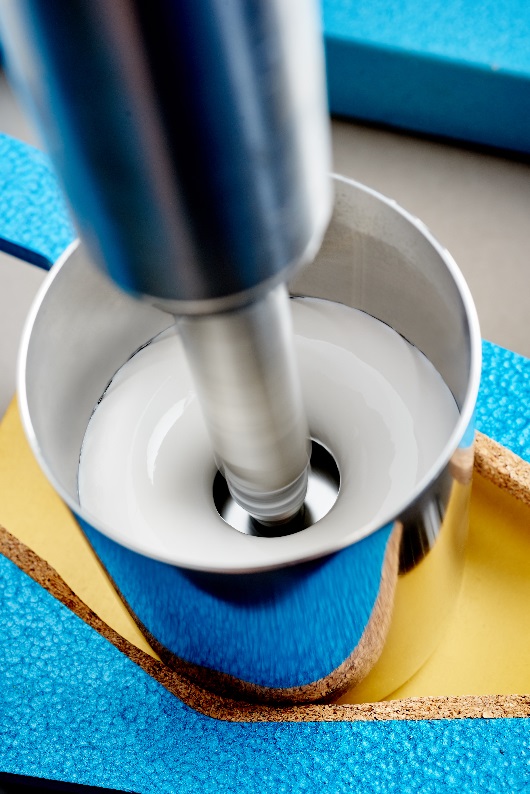 Legenda:Novo processo de fabricação do AEROSIL® permite que os fabricantes de tintas e revestimentos eliminem uma etapa inteira da produção.Informações sobre a empresa 
Evonik, o grupo industrial criativo da Alemanha, é uma das principais empresas de especialidades químicas do mundo. A essência de sua estratégia corporativa é o crescimento rentável e o aumento sustentado do valor da empresa. A Evonik se beneficia sobretudo de seu talento inovador e de suas plataformas de tecnologia integrada. A Evonik atua em mais de 100 países no mundo inteiro. Em 2016, mais de 35.000 colaboradores geraram vendas da ordem de 12,7 bilhões de Euros e um lucro operacional (EBITDA ajustado) de cerca de 2,165 bilhões de Euros.No Brasil, a história da Evonik Industries, começou em 1953. A empresa conta hoje com cerca de 600 colaboradores no País e seus produtos são utilizados como matéria-prima em importantes setores industriais, como: automotivo, agroquímico, biodiesel, borracha, construção civil, cosmético, farmacêutico, nutrição animal, papel e celulose, plástico, química e tintas.Sobre Resource EfficiencyO segmento Resource Efficiency, dirigido pela Evonik Resource Efficiency GmbH, fornece materiais de alta performance para sistemas ambientalmente seguros e eficientes em energia para as indústrias automotiva, de tintas & revestimentos, de adesivos e da construção, dentre muitas outras. Com cerca de 9.000 colaboradores, esse segmento gerou vendas da ordem de 4,5 bilhões de euros em 2016.Nota legalNa medida em que expressamos prognósticos ou expectativas e fazemos declarações referentes ao futuro neste comunicado à imprensa, tais prognósticos, expectativas e afirmações podem envolver riscos conhecidos ou desconhecidos, bem como incertezas.  Os resultados ou as evoluções reais podem variar em função de mudanças no ambiente de negócios. A Evonik Industries AG e suas coligadas não assumem nenhuma obrigação no sentido de atualizar os prognósticos, as expectativas ou declarações contidas neste comunicado.  Evonik Degussa Brasil Ltda.
Fone: (11) 3146-4100www.evonik.com.brfacebook.com/Evonikyoutube.com/EvonikIndustrieslinkedin.com/company/Evoniktwitter.com/EvonikAssessoria de Comunicação:Via Pública ComunicaçãoTaís Augusto: (11) 4423.3150 – 99642.7274Inês Cardoso: (11) 3562.5555 – 99950.6687imprensa@viapublicacomunicacao.com.brwww.viapublicacomunicacao.com.br24 de abril de 2017Contato:Regina BárbaraComunicação CorporativaPhone +55 11 3146-4170regina.barbara@evonik.com